Министерство образования, науки и молодежной политики Краснодарского краяОтчёт о реализации проектакраевой инновационной площадки КИП 2016 Наименование инновационного продукта (тема) «Система методического сопровождения индивидуальной проектной деятельности учащихся как основа преемственности ФГОС ООО и ФГОС СОО»Авторы представляемого опыта (коллектив авторов):                                         Мироненко Елена Владимировна, заместитель директора по УВРШабанова Надежда Владимировна, педагог-психологпгт Афипский Паспортная информация.Соответствие задачам федеральной и региональной образовательной политики.Актуальность инновационной деятельности МАОУ лицей пгт Афипского обусловлена приоритетными направлениями государственной политики Российской Федерации в сфере образования и полностью им соответствует.Инновационная программа «Система методического сопровождения индивидуальной проектной деятельности учащихся как основа преемственности ФГОС ООО и ФГОС СОО» разработана в соответствии с Федеральным законом «Об образовании в Российской Федерации» от 29 декабря 2012 года № 273-ФЗ, а также Федеральным государственным стандартом основного общего образования утвержденного приказом Министерства образования и науки РФ 17 декабря 2010 г. № 1897, Федеральным государственным образовательным стандартом среднего (полного) общего образования утвержденного приказом Министерства образования и науки РФ от 17 мая 2012 г. № 413, приказом Министерства образования и науки РФ от 9 января 2014 г. № 2 "Об утверждении порядка применения организациями, осуществляющими образовательную деятельность, электронного обучения, дистанционных образовательных технологий при реализации образовательных программ", государственной программой Российской Федерации «Развитие образования» на 2013-2020 годы.Разработанная программа учитывает государственную стратегию развития образования, систематизирует социальные ожидания родителей, учащихся и педагогов.Задачи отчетного периода. Анализ научно-методической литературы по данной проблеме;Изучение подобного опыта в регионе и вне;Установление целенаправленных контактов лицея с ВУЗами края, предприятиями-участниками проектной деятельности учащихся;Проведение диагностических исследований в рамках идеи проекта, провести анализ и интерпретацию результатов;Апробировать модель, провести контроль реализации;Провести коллективный анализ эффективности программы, рефлексия полученного опыта;Оценить эффективность инновационной программы, сформулировать методические рекомендации по реализации КИП.Содержание инновационной деятельности за отчетный период.Задачи отчетного периода решены полностью и своевременно.  Анализ научно-методической литературы по данной проблеме был проведен за счёт изучения опыта работы образовательных учреждений г.Сочи, г.Тольятти, г.Самары, г.Санкт- Петербурга и др. Для определения уровня реализации инновационной деятельности за отчётный период, был применен ряд методик, позволяющих определить динамику изменений личностной и компетентностной сферы педагогов и обучающихся, качества проектов обучающихся, уровень формирования семиотической культуры образовательного пространства лицея. Так же, динамическому наблюдению представителей администрации и специалистов лицея подвергалось соблюдение системности, последовательности реализации программы.Учебный план и план внеурочной деятельности ежегодно изменялся в связи с поиском оптимальных форм и объемов включения проектной и учебно-исследовательской деятельности, индивидуальный проект в образовательный процесс.	В текущем учебном году образовательная деятельность по инновационному направлению организована следующим образом:В соответствии с учебным планом 2018-2019 уч. года:учебный курс по проектной и учебно-исследовательской деятельности в 9 классах реализуется в количестве 34 часов; во внеурочной деятельности реализуется курс «Основы проектной деятельности» для учащихся 5-9 классах в количестве 34 часов в год; учебный курс «Индивидуальный проект» в 10 классах реализуется в количестве 68 часов в год; учебный курс «Индивидуальный проект» в 11 классах реализуется в количестве 34 часов в год. Анализ рабочих программ и мониторинг эффективности проектной и учебно- исследовательской деятельности в МАОУ лицей пгт Афипском позволяет сделать вывод о том, что данный учебный план обеспечивает учащихся 5-11 классов теоретическими и практическими навыками в области проектного обучения.Проектная и исследовательская деятельность является не только средством изменения педагогической действительности, но и способом обеспечения личностного роста педагога, что влечет за собой развитие его культуры, в том числе и инновационной. Современный педагог должен уметь реализовывать, оценивать и корректировать образовательный процесс с помощью проектной технологии. Анализ эффективности работы кадров показал, что важно организовать обучение в двух направлениях:•	обучение всего педколлектива;•	обучение малыми группами.Совершенствование качества обучения и воспитания в школе напрямую зависит от уровня подготовки педагогов. Курсы повышения квалификации педагогических работников способствуют повышению профессионального мастерства учителей, методически компетентных и психологически грамотных в постоянно обновляющихся условиях модернизации образования. Так в 2018 г. курсовую подготовку прошли 36 педагогов. Обучение малыми группами проводится согласно опыта педагога и готовности к инновации. В реализации КИП принимают участие все педагоги лицея, которые условно разделены на 3-и группы. С первой группой лидеров в 2018г. обучение не проводилось, так как эти педагоги готовы транслировать опыт совей работы за пределами образовательного учреждения. Со второй группой педагогов проведен один обучающий семинар. С третьей группой (это вновь принятые педагоги и педагоги с опытом работы до 3-х лет) проведено два обучающих семинара и педагогический совет. Вновь принятые педагоги обеспечивались пакетов материалов по ведению проектной и учебно-исследовательской деятельности в МАОУ лицей пгт Афипском.Кадровое обеспечение программы строится в соответствии с требованиями к подготовке нового поколения педагогов, способных к инновационной профессиональной деятельности, обладающих высоким уровнем методологической культуры. В рамках реализации программы развивается инновационный кадровый ресурс педагогических кадров.Повышение уровня теоретической подготовки и профессионального мастерства педагогов можно оценить посредством следующих компонентов: уровень освоения воспитанниками содержания проектов и исследований, сформированность необходимых знаний, умений и навыков; итоги контроля: тематического, итогового, собеседование (констатируются факты использования педагогами современных программ, технологий, проектов, разнообразных форм организации воспитательно-образовательного процесса по активизации познавательной деятельности детей, нетрадиционных способов взаимодействия и др.); анализ участия педагогов в методической работе; оценка деятельности педагога при проведении открытых мероприятий, занятий, конкурсов и др.; аттестация педагогов; диагностировать изменения в ходе реализации проекта. За отчётный период на базе МАОУ лицей пгт Афипского проведено 3 районных семинара. Апрель 2018г. – «Проектная и исследовательская деятельность, как фактор качества, открытости, доступности образования»Август 2018г. – «Современные образовательные подходы в инновационной образовательной среде как фактор повышения качества образования в условиях реализации ФГОС СОО»Ноябрь 2018г. – «Индивидуальный образовательный проект: реализация в рамках ФГОС СОО»Также в отчётный период был представлен опыт реализации КИП на краевом семинаре «Опыт и уроки внедрения ФГОС СОО» (17.08.2018г.)Педагоги лицея распространяют свой опыт в реализации КИП выступая на краевом уровне с мастер-классами.  Так в 2018г. свой опыт работы на краевом уровне представили: Мироненко Е.В., заместитель директора по УВР, Демурчева Л.В., учитель история и обществознания, Коробейникова Н.Н., учитель физика, Булавацкая Е.В, учитель английского языка, Суркова Е.А., учитель математики. Мастер-класс — это распространённая форма обобщения передового педагогического опыта. Так на районных мастер-класс 15 педагогов представили опыт совей работы, за отчетный период подготовлено более 50 выступлений на семинарах, конференциях, круглых столах различного уровня на базе других ОУ.Результатом представления опыта реализации КИП является создание банка методических разработок учителей МАОУ лицей пгт Афипского по организации проектной и исследовательской деятельности обучающихся, работе с одарёнными детьми. Опытом работы делились: Демурчева Л.В., Юрийчук С.А., Самурганова К.В., Ковалёва Е.И., Стадник А.В., Клименко А.С., Лола В.В., Сидоренко Н.А., Суркова Е.А., Капелюшина С.Н., Булавацкая Е.В., Джамгарян Д.П., Саенко К.А., Бударина И.В., Скороходова Т.И., Дьяченко Е.В., Шабанова Н.В. и др.Педагоги МАОУ лицея пгт Афипского приглашаются в качестве членов жюри научно-практические конференции и конкурсов районного и зонального уровня. Итоги проектной и учебно-исследовательской деятельности, которые следует рассматривать не столько как предметные результаты, сколько интеллектуальное, личностное развитие школьников, рост их компетентности в выбранной для исследования или проекта сфере, формирование умения сотрудничать в коллективе и самостоятельно работать. Об эффективности реализации этих параметров проекта говорят следующие сравнительные данные.  Сравнительный анализ участия обучающихся
МАОУ лицей пгт Афипского 
в проектных и учебно-исследовательских конкурсах различного уровня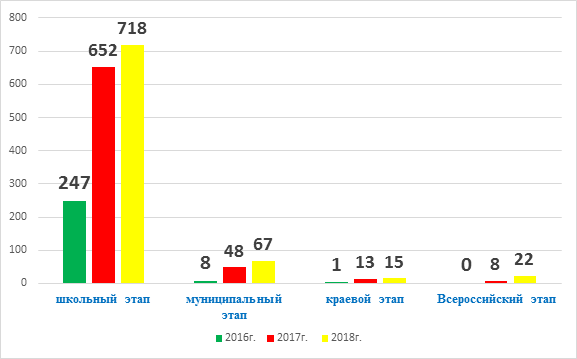 На основе полученных данных виден рост профессиональной компактности педагогов и учащихся в области проектной и учебно-исследовательской деятельности.Обновление ресурсного обеспечения лицея позволило более полно реализовывать задачи проекта. Так в 2018 г. был проведен капитальный ремонт кабинета химии и технологии (девочки) с установкой нового оборудования. Капитальный ремонт кабинета физики и химии. Дополнительно приобретено и установлено 15 принтеров и 3 сканера. Единое информационное пространство лицея объединяет учебную, внеурочную и управленческую деятельности и подчинено образовательному и воспитательному процессам:•	общешкольная локальная сеть, имеющая выход в Интернет, объединяет все учебные кабинеты, административный блок, библиотеку, АРМ учителей и обеспечивает сбор, обработку, хранение, распространение, поиск и передачу информации;•	устройства для ввода графической информации (сканеры, цифровые фотоаппараты);•	средства информационного взаимодействия педагогического персонала, граждан и организаций, обеспечивающих им доступ к информационным ресурсам (школьный сайт, АИС «Сетевой город. Образование», школьная газета); •	Wi-Fi.Подводя итоги отчётного периода можно сделать вывод, что предлагаемая нами программа имеет положительную динамику реализации.Инновационность.В настоящее время инновационная деятельность неразрывно связана с научно-методической деятельностью педагогов и учебно-исследовательской воспитанников. Инновационные методы, приёмы, которые внедряет наш лицей в практику образования и воспитания, основаны на использовании современных достижений науки и информационных технологий в образовании. Они направлены на повышение качества подготовки путём развития у обучающихся творческих способностей и самостоятельности, самореализации. Инновационной составляющей внедрения КИП является:1)  привлечение всех педагогов и учащихся 5-11 классов к проектной и учебно-исследовательской деятельности;2) совершенствование профессиональной подготовки учителей для плодотворной работы в выбранном направлении;3) включение во все этапы проектной и учебно-исследовательской деятельности учащихся психологического компонента, которое способствует снижению степени проблемности ситуации с реализацией индивидуальной проектной деятельности в условиях реализации ФГОС СОО. Психологическое сопровождение позволяет диагностировать уровень актуального развития учащихся на каждом году обучения, измерить мыслительную деятельность ребенка (тип мышления) и определить уровень развития учебных навыков, что в итоге позволяет разработать индивидуальную траекторию обучения основам проектной деятельности, а также сформировать инструментарий проектной деятельности;4)  особая модель сетевого взаимодействия с целью диссеминации опыта КИП;5) предложенные критерии оценки эффективности и результатов преемственности ФГОС ООО и ФГОС СОО, могут быть использованы любым образовательными учреждениями с целью повышения качества образования и при формировании требований к кадрам, реализующим ФГОС.6) особым образом организованная индивидуализация учебного процесса, ориентированная на актуальный уровень развития каждого ребенка и его интересы.Измерение и оценка качества инновации.Специфика предлагаемой нами программы предполагает использование, в качестве оценки, многофакторный метод. И включает в себя исследование знаниевой и мотивационной сферы каждого участника образовательного процесса, определение интереса каждого обучающегося в совокупности с актуальным уровнем его развития, определение уровня сформированности ключевых компетенций обучающихся и педагогов, исследование процесса формирования профессиональной перспективы учеников лицея. Для исследования изменении личностной сферы педагогов в ходе реализации инновационной программы была использована методика «Психологический портрет учителя» Г.В. Резапкиной. Результаты отражены в диаграммах 1,2,3,4.Отмечается значительный рост ценности личности ученика в педагогической деятельности учителей, относительно начала реализации программы и смещение ценности в сторону ученика от собственных интересов и мнения коллег.Выявлено увеличение количества педагогов, имеющих нестабильное психоэмоциональное состояние, которые объясняют данное явление повышением ответственности за результаты своей деятельности. Отмечается снижение количества педагогов с неблагополучным психоэмоциональным состоянием и увеличение с благополучным состоянием. 	Отмечается рост количества педагогов, использующих демократический стиль взаимодействия с обучающимися и снижение авторитарных тенденций.Данные диаграммы свидетельствуют о значительном росте в среде педагогов удовлетворенности своим трудом. Оценка ИКТ-компетентности педагогов проводилась с помощью методики Л.В. Кочегаровой. По результатам исследования, можно наблюдать стабильный рост компетентности педагогов в области овладения ИКТ. Результаты представлены в диаграмме 5.Востребованность инновационного опыта лицея другими образовательными учреждениями района, количеством запросов для получения консультаций и предложений о заключении договоров по сетевому сотрудничеству, предложений со стороны управления образования о проведении обучающих семинаров и матер-классов.  Фактическая степень подготовленности учителей к реализации инновационной деятельности определена по двум критериям:готовность преподавания курса «Основы проектной деятельности» и «Индивидуальный проект»: по итогам анкетирования - 13 учителей (17%); по факту преподавания в текущем учебном году - 8 учителей (11%);положительная динамика подготовки и результативности ученических работ к участию в научно-практической конференциях и конкурсах проектов и учебных исследований в 2018г. Качество и результативность определялась на основе процента призовых работ.В целом наблюдается рост компетентности педагогов, который подтверждается результатами анкетирования и распространением опыта своей работы в реализации КИП на различных уровнях. Входящее анкетирование показало наличие трудностей у 68%; желание продолжать самообразование высказали 75% учителей; востребованность внутришкольных семинаров озвучили 70% учителей.Возросло качество проектных и исследовательских работ школьного уровня, о чём свидетельствуют данные мониторинга, которые отражены в таблице 1.Успешность выполнения проектной работы обучающимисяНе смотря на отчетливую положительную динамику в освоении технологии выполнения проекта обучающимися, остается невысоким уровень самостоятельности в процессе выполнения, умения делать выводы и выбор оптимальных методов исследования. Значительно повысился уровень оформления письменной части проекта и использования средств наглядности. Анкетирование учащихся проводится в конце учебного года. Анкетирование 2016 г. показало высокую степень интереса и мотивации школьников к проектной и учебно-исследовательской деятельности. Высокая оценка по данному направлению объясняется умением анкетируемых определять свои трудности, оценивать возможности, неравнодушием к текущей деятельности.Уникальностью программы, на наш взгляд, является то, что для ее реализации привлечены все педагоги и учащихся 5-11 классов к проектной и учебно-исследовательской деятельности, совершенствование профессиональной подготовки учителей для плодотворной работы в выбранном направлении, включение во все этапы проектной и учебно-исследовательской деятельности учащихся психологического компонента, которое способствует снижению степени проблемности ситуации с реализацией индивидуальной проектной деятельности в условиях реализации ФГОС СОО, обеспечить максимальную индивидуализацию учебной деятельности школьников, особая модель сетевого взаимодействия с целью диссеминации опыта КИП.Результативность (определённая устойчивость положительных результатов).Устойчивость положительных результатов определена по следующим критериям и показателям:рост участия школьников в конкурсных мероприятиях проектно-исследовательского характера (факт участия подтверждается наличием грамот и сертификатов);положительная динамика результатов в конкурсных мероприятиях (количество в сравнении с предыдущими годами);реализация курса проектной и учебно-исследовательской деятельности в 9 классе с вносимыми в содержания курса изменениями и дополнениями (непрерывность реализации);реализация курса внеурочной деятельности «Основы проектной деятельности» в 5-9 классах с вносимыми в содержания курса изменениями и дополнениями (непрерывность реализации);реализация курса «Индивидуальный проект» в 10-11 классах (непрерывность реализации);совершенствование нормативно-правовой базы лицея (наличие дополнений и изменений в документации);работа с сетевыми партнерами (наличие и рост партнерской сети; совместная деятельность (количество мероприятий).Разработаны следующие продукты:Скорректировано «Положение индивидуальный проект» для учащихся 10-х классов, реализующих данный курс за один год в количестве двух часов в неделю.  Разработано методическое пособие для педагогов реализующих проектно-исследовательскую деятельность.Распространение в СМИ опыта реализации КИП - статьи педагогов.Сформирован пакет мониторинговых и оценочных форм развития и совершенствования профессиональной компетентности педагогов.Создание и пополнение банка диагностических методик по выявлению интеллектуальной одаренности обучающихся.Банк тем для проектно-исследовательской деятельности учащихся размещён на сайте лицея.Индикаторами эффективности результатов реализации программы является:- доля учащихся 5-9х классов, удовлетворённых реализацией курса внеурочной деятельности «Основы проектной деятельности» – 52%; - доля родителей, удовлетворённых организацией реализацией курса внеурочной деятельности «Основы проектной деятельности» – 41%; - доля педагогов, работающих в 5-11х классах, имеющих высшую и первую категории – 75 %; - доля педагогов, применяющих во внеурочной работе современные технологии – 62 %; - доля учащихся 5-х классов, выступающих в проектах выставках, конкурсах, проектах, соревнованиях различного уровня – 53 %; - доля родителей, принимающих участие в мероприятиях проектной и учебной –исследовательской деятельности – 58%;личностный рост обучающихся: - доля учащихся 5-11х классов, вовлечённых в проектную и учебно-исследовательскую деятельность - 98% (не включены деты с УО и ДЦП находящиеся на домашнем обучении); - доля учащихся 5-11х классов, принимающих участие в общешкольной научно-практической конференции «День науки» -  24%. (Все проценты рассчитаны от общего количества обучающихся 5- 11 классов).По итогам второго года реализации инновационной программы можно отметить наличие статистически значимых положительных результатов в плане качества и полноты содержания учебно-исследовательских и проектных работ, обучающихся 5-9х классов. Так же, отмечается рост общей компетентности педагогов в области учебно-исследовательской и проектной деятельности обучающихся, понимания содержания ФГОС ООО и ФГОС СОО, индивидуальных и возрастных особенностей учебной деятельности школьников.Организация сетевого взаимодействия.Сетевое взаимодействие организовано на муниципальном, региональном уровнях. Мероприятия по созданию сетевого сообщества реализовываются за сёт проведения семинаров и общих мероприятий:Задачи, которые решает сетевое взаимодействие:Создание условий для участия обучающихся в разных формах совместной проектной и исследовательской деятельности различного уровня.Организация обмена информационными, научно-техническими, методическими ресурсами через интернет ресурсы.Рис. 1: Механизм взаимодействии внутри сети Диссеминация опыта КИП подобным образом, позволяет МАОУ лицей пгт Афипскому не только сотрудничать, но и взимообучаться.Традиционным сетевым мероприятием является «Шаг в профессию», в котором принимают участие все сетевые партнёры.  Апробация и диссеминация результатов деятельности КИПС целью апробации и диссимиляции опыта КИП были проведены следующие мероприятия:- районные семинары;- участие в краевых семинарах и мастер классах;- опыт работы в рамках реализации КИП опубликован в сборниках разногоуровня.Итогом работы коллектива за прошедший учебный год стала победа во Всероссийском смотре-конкурсе образовательных организаций «Достижения образования» на основе многокомпонентного анализа. А также наш лицей принял участие во Всероссийском конкурсе «Практика профильного обучения на уровне среднего общего образования с учетом современных достижений науки и техники: нормативно-правовая база реализации практик», где был признан лучшим ОУ реализующим профильное обучение. Исследовательская деятельность позволяет реализовать идеи сотрудничества учителя и ученика, раскрывать индивидуальные творческие способности лицеистов и педагогов.Юридическое название организации (учреждения)Муниципальное автономное общеобразовательное учреждение лицей поселка городского типа Афипского муниципального образования Северский районУчредительадминистрация муниципального образования Северский районЮридический адрес353236 Краснодарский край, Северский район, пгт Афипский, ул. Победы, 9ФИО руководителяСветлана Викторовна Пясть Телефон, факс, e-mail8(86166) 33-1-95afipskiyal@mail.ruСайт учрежденияhttps://afipskiylicey.ru Ссылка на раздел на сайте, посвященный проекту.https://afipskiylicey.ru/innovacionnyy-poiskОфициальные статусы организации в сфере образования, имевшиеся ранее (за последние 5 лет) и действующие на данный момент (федеральная, краевая, муниципальная инновационная площадка, опорная школа и т.п.: наименование статуса, год присвоения).Муниципальная инновационная площадка, 2016г.Краевая инновационная площадка, 2016г.Научный руководитель, научный консультант, научные рецензенты отчета (при наличии).НетОбщее количество педагогических работников- 82 чел.Общее количество педагогических работников- 82 чел.Общее количество педагогических работников- 82 чел.Количество педагогических работников, имеющих ВЫСШУЮ квалификационную категорию 45Количество педагогических работников, имеющих ПЕРВУЮ квалификационную категорию 20Количество педагогических работников, имеющих СООТВЕТСТВИЕ занимаемой должности 7Количество педагогических работников, НЕ ИМЕЮЩИХ КАТЕГОРИЮ (принятые после окончания университета)13Критерии проектной работы2016 год2017 год2018годОформление письменной части проекта3%23%72%Актуальность выбранной темы7%10%44%Практическая значимость работы7%10%38%Выбор оптимальных методов исследования2%18%24%Использование наглядности при представлении проекта (таблицы, видеоматериалы, презентация и др.)10%40%76%Умение делать выводы8%9%24%Личная заинтересованность обучающегося15%56%70%Уровень самостоятельности при выполнении проекта6%15%26%